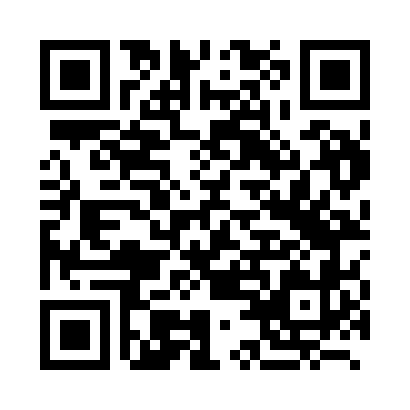 Prayer times for Alecus, RomaniaMon 1 Apr 2024 - Tue 30 Apr 2024High Latitude Method: Angle Based RulePrayer Calculation Method: Muslim World LeagueAsar Calculation Method: HanafiPrayer times provided by https://www.salahtimes.comDateDayFajrSunriseDhuhrAsrMaghribIsha1Mon5:197:031:285:577:539:322Tue5:167:011:275:587:559:333Wed5:146:591:275:587:569:354Thu5:126:571:275:597:579:375Fri5:096:551:276:007:599:386Sat5:076:541:266:018:009:407Sun5:056:521:266:028:019:428Mon5:026:501:266:038:039:439Tue5:006:481:256:048:049:4510Wed4:586:461:256:058:059:4711Thu4:556:441:256:068:079:4912Fri4:536:421:256:078:089:5113Sat4:516:401:246:088:099:5214Sun4:486:391:246:088:119:5415Mon4:466:371:246:098:129:5616Tue4:436:351:246:108:139:5817Wed4:416:331:236:118:1510:0018Thu4:396:311:236:128:1610:0219Fri4:366:301:236:138:1710:0420Sat4:346:281:236:148:1910:0521Sun4:316:261:236:148:2010:0722Mon4:296:241:226:158:2110:0923Tue4:276:231:226:168:2310:1124Wed4:246:211:226:178:2410:1325Thu4:226:191:226:188:2510:1526Fri4:196:181:226:198:2710:1727Sat4:176:161:226:198:2810:1928Sun4:156:141:216:208:2910:2129Mon4:126:131:216:218:3010:2330Tue4:106:111:216:228:3210:25